Технический университет Комсомольска поприветствовал своих первокурсников 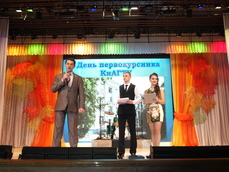 Вечером пятницы в Краевом Доме молодежи города Юности состоялся «День первокурсника КнАГТУ».Праздничный вечер, посвящённый поступившим на первый курс в Комсомольский-на-Амуре технический университет, начался с исполнения международного студенческого гимна «Гаудеамус». Затем первокурсников со сцены поприветствовал ректор КнАГТУ, доктор технических наук, профессор Эдуард Дмитриев.— Обучение в вузе – это не только семестры, лекции, сессии, — сказал руководитель вуза. – Это ещё и внеучебная работа – спортивные секции, творческие коллективы, конструкторские бюро. Чтобы стать хорошим специалистом, нужно быть разносторонним человеком.Татьяна Наливайко, проректор по учебно-воспитательной работе, в своей речи, обращённой к студентам-первокурсникам, продолжила мысль руководителя вуза.— Из стен нашего университета вышли самые уважаемые люди. Мы гордимся тем, что губернатор Хабаровского края – выпускник нашего университета, — сказала Наливайко. Сегодня в КнАГТУ уделяется серьёзнейшее внимание вопросам молодёжной политики. Придя в университет за знаниями, в любом направлении общественной жизни здесь можно получить навыки, которые вам наверняка пригодятся в дальнейшей жизни. Ждём вас в наших клубах, кружках, студиях.Также с посвящением в первокурсники студентов поздравил профессор кафедры самолётостроения Сергей Феоктистов.На праздничном вечере выступили университетские творческие коллективы – лауреаты «Студенческой весны-2014». Команда КВН вуза «Проспект» развеселила публику своими шутками.Завершила торжество известная и любимая многими комсомольчанами ВИА «Форс-мажор», двое участников которой являются преподавателями КнАГТУ.Светлана Шерстобитова
 